Поздравляю с профессиональным праздником - Днем железнодорожника.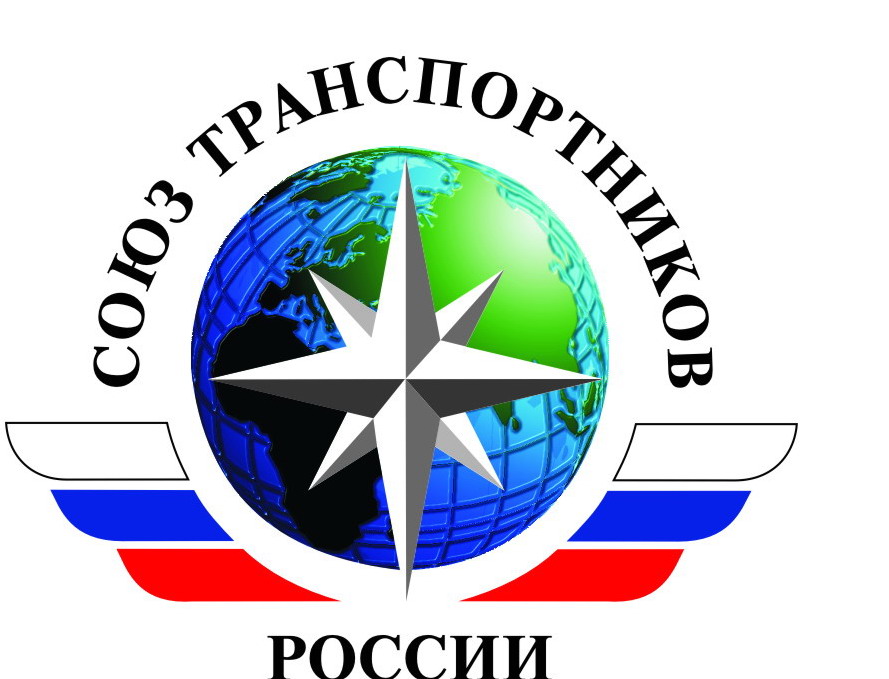 Современную жизнь невозможно представить без железных дорог. Они по праву являются основной артерией жизнеобеспечения страны, стержнем транспортной системы, экономического и социального развития России. Труд железнодорожников обеспечивает взаимодействие между предприятиями и отраслями, соединяет города и села. Железнодорожники могут гордиться тем, что за год по российским магистралям они перевозят миллионы пассажиров. Год от года возрастает и поток грузовых перевозок. Всем труженикам железных дорог благополучия и новых трудовых свершений на благо нашей Родины!Президент Союза транспортников России,Первый заместитель Председателя КомитетаГосударственной думы РФ по транспорту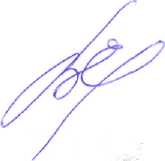                                                                       Виталий Ефимов3 августа 2014 года